Publicado en Madrid el 22/11/2022 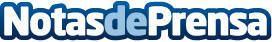 TUI celebra Black Friday con el 7% de descuento en toda la programaciónLa promoción está activa desde hoy y hasta el lunes 28 de noviembre. Campaña aplicable para reservas con salidas hasta el 31 de octubre de 2023Datos de contacto:María Sierra679851792Nota de prensa publicada en: https://www.notasdeprensa.es/tui-celebra-black-friday-con-el-7-de-descuento_1 Categorias: Viaje Sociedad Entretenimiento Turismo http://www.notasdeprensa.es